Василий Самойлович Шарпатый.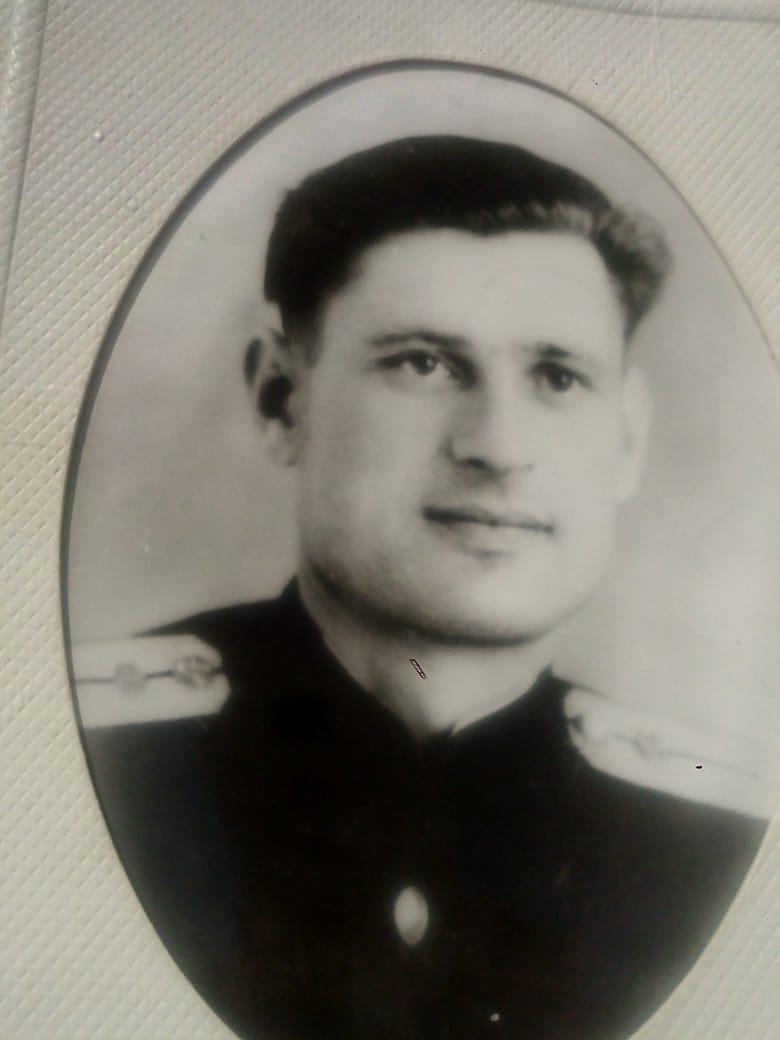 Родился 02.02 1924г. До войны жил в селе Осиновка Приморского края. Работал на железной дороге. Осенью1942 году , 18 летним юношей ушёл на фронт. Свой боевой путь начал под Сталинградом в составе артиллерийского расчёта. Дошёл дорогами войны до Кёнигсберга. Был контужен. Награждён  медалями за оборону Сталинграда, за взятие Кёнигсберга, за победу в Великой Отечественной войне и  Орденом Отечественной войны 1 степени. Демобилизовался в 1946 году. Окончил  железнодорожный техникум. Всю жизнь проработал на дороге. Ушел из жизни в 1994 году.